      Obec Jámy                                                592 32 Jámy č.p. 47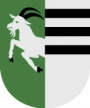 Tel./ Fax:     566 621 713                                                                                 e: mail: oujamy @iol.czIČO:              00842133Závěrečný  účet Obce Jámy za rok 2019 - NÁVRHÚdaje o plnění příjmů a výdajů za rok 2019Příjmy:  Výdaje:Třída  8  - financování po konsolidaci  793 696,06 KčStav běžného účtu  u KB 231.0010  k 31. 12. 2019	14 734 455,39	Kč		 		  Stav účtu u ČNB 231.0011 k 31. 12. 22019		   1 764 130,36 Kč        		Celkem běžné účty					16 498 585,75	 Kč           Stav pokladní hotovosti k  31. 12. 2019		        17 710,00  Kč	 Transfery v roce 2019:Údaje o hospodaření s majetkem:Zpráva o výsledku přezkoumání hospodaření  za rok 2019: Při přezkoumání hospodaření  kontrolním odborem Krajského úřadu Kraje Vysočina za rok 2019 nebyly zjištěny chyby a nedostatky. Zastupitelstvo schvaluje závěrečný účet Obce Jámy s výrokem  bez výhrad.Hospodaření příspěvkové organizace v roce 2019Mateřská škola Jámy – příspěvková organizaceNáklady celkem	2 467 964,84	Kč			Výnosy celkem	2 494 221,54	KčTransfery pro MŠ v roce 2019:neinvestiční příspěvek od obce:	     205 000,- Kčdotace na chůvu				     335 200,- Kčneinvest. od ministerstva školství: 	  1 790 485,- Kč		Fondy:Rezervní fond: 					74 343,98	KčRezervní fond z ostatních titulů (dotace na chůvu z EU)       	                   210 826,00	Kč			   Fond reprodukce					58 672,00	 Kč		   FKSP							43 434,80	 KčVýsledek hospodaření - zisk			26 256,70	Kč	   K sestavení závěrečného účtu Obce Jámy byly použity výkazy k 31. 12. 2019:      Fin 2-12 – Výkaz pro plnění rozpočtu ÚSC						      Výkaz zisku a ztráty ÚSC						      Rozvaha ÚSC      Údaje o poskytnutých garancích ÚSC						      Výkaz zisku a ztráty příspěvkové organizace						      Rozvaha příspěvkové organizacePřílohy jsou k nahlédnutí v úředních hodinách na obecním úřadě Jámy a na adrese www.jamy.name/rozpočetSestavila:	Hana Dvořáková - hlavní účetní, správce rozpočtuV Jámách dne:  Vyvěšeno: 12. 5. 2020Sňato: ………………………									Jiří Šikl									starostaTřídaPlnění  v Kč  k  31. 12. 2019 Pozn.1 - Daňové příjmy 9 729 804,892 – Nedaňové příjmy1 249 824,483 – Kapitálové příjmy2 904,004 –Přijaté transfery1 011 668,00Příjmy celkem11 994 201,37TřídaPlnění v Kč     k   31. 12. 2019 Pozn.5 – Běžné výdaje5 602 509,536 – Kapitálové výdaje5 597 995,78Výdaje celkem11 200 505,31Rozpočtová položkaNázev položkyPlnění v Kč4111Dotace na volby do Evropského parlamentu22 698,004112Dotace od KÚ ze státního rozpočtu na správu130 7004116Dotace na chůvu do MŠ (EU i SR)335 2004116Dotace na kůrovcové dřevo139 2704116Dotace pro SDH8004122Neinvestiční dotace KÚ – Fond Vysočiny - Program obnovy venkova 127 0004122Zlatá jeřabina – finanční dar10 000ÚčetNázevStav k 31. 12. 2019 v Kč018Drobný dlouhodobý nehmotný95 793,50019Ostatní drobný dlouhodobý majetek387 456,50021Stavby48 837 956,54022Samostatné movité věci734 265,50028Drobný dlouhodobý majetek1 883 199,29031Pozemky15 981 796,47032Umělecké předměty411 732,00036Dlouhodobý majetek určený k prodeji4 004 071,50069Ostatní  dlouhodobý finanční majetek1 067 057,00042Nedokončený dlouhodobý hmotný majetek153 830,00